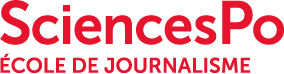 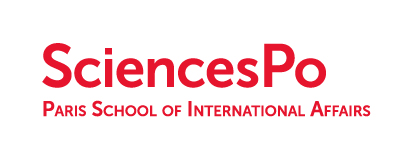 APPLICATION FORMJOINT MASTER IN JOURNALISM AND INTERNATIONAL AFFAIRSIf you are a student at Sciences Po, please mention your student number :First name : 	Last name :  Nationality :Email : Mobile phone number : Date of birth :  (D)______/(M)______/(Y)______Current Address :Parents’ Occupation 

Father : 	Mother :  
Present Occupation :
LANGUAGE REQUIREMENTS To ensure classroom interaction and assignment completion, your English language ability must be at a high level, at minimum, a C1 on the Common European Framework (CEF). If you are not a native English speaker, please list your English language qualifications (TOEFL or IELTS). Only currently valid test scores are accepted. Test scores are valid for two years.Candidates for this program should also speak French to be able to interview people in the field and read the news easily. There is no French test required but if you are selected for the oral interview, some questions could be asked in French.EDUCATIONPROFESSIONAL EXPERIENCEHave you ever been an intern in a news outlet or a newsroom ?                ❑  YES	   	❑ NO If yes, describe your activities / responsibilities and the skills / abilities you have developed. (500 characters maximum, space included)...Please describe the subject area(s) of previously journalistic pieces. You may include a hyperlink to your audio, video clips, or posts on social media.…. INTERNATIONAL EXPERIENCE AND LANGUAGE SKILLSHave you studied abroad or travelled for more than 3 months?               ❑  YES	   ❑ NOWhat other languages do you speak? Please describe your degree of fluency.MOTIVATIONWhat are your motivations for the joint degree programme ? How do you hope to benefit from this programme ?…

Why did you choose this PSIA’s master?  …

Name one thing you would love to experiment at PSIA and Sciences Po Journalism School....Please tell us about the journalist you want to be or not : name a recent news and describe the story you would have written / produced if you were on the ground…. ? (500 characters maximum, space included)
…What event or historical moment do you wish you could have witnessed ? (400 characters maximum, space included)…You can interview who you want. Who would it be (name, age, job…) ? And what would be your first question to this person ?...What did you learn from the lockdowns and curfews in 2020 and 2021 ? Please describe a memory, a discussion, a mental image, which will stay for a long time in your mind… (500 characters maximum, space included)…Would you potentially request a gap year at Ecole 42 (an IT Development School which is a partner of Sciences Po Journalism School) ? ❑  YES	   ❑ NOIn a short autobiographical essay (no more than 1.500 characters), describe yourself. You may write about something that is not mentioned in your resume, about your family, your education, your talents or your passions, about significant places or events in your life. The essay should be informative, well written and reflective of your own voice. Academic YearName and address of present institutionAcademic major / degree programmeResults / degree obtained2022-20232021-20222020-20212019-2020DatesNumber of weeksName of the organisation and nature of the workDatesCountry / institutionVacation / degree obtainedLanguageExcellentVery goodGoodMiddleWeak